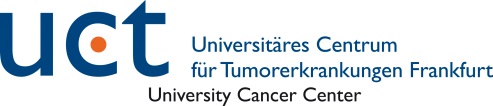 Application as Clinician ScientistGIERSCH Clinician Scientist FellowshipApplicant’s Details	1. ApplicantName, title:Date of birth:Contact details:Email:	Telephone number:Institution:Possible starting date:
2. Contract information Current position (e.g. Physician, Scientist, Post Doc, etc.):Pay scale grouping (e.g. TVÄ1S2; TVE13S3):Current contract length: until*                        ;   permanent(*in case the contract ends before the end of the plannend program, the endorsement from the department/institute chair needs to be provided, see below)Current medical specialist training: 3. Institution or host department where the applicant is currently employed (more than one is possible)4. Research cooperation partner (if applicable)Name: Contact details:Email:	Telephone number:Institution:Project descriptionMax. 4 pages total including figures and literature/citations (Arial 10, line spacing 1.15)1. Project title2. SummaryPlease summarize the proposed project in 200 words.3. BackgroundPlease provide a short overview on the published background of the project (max 0.5 page; literature in Arial 9, with line spacing 1; mark own publications).4. Preliminary resultsPlease provide your preliminary results and contribution to the topic.5. Aims and work planPlease describe the aims and planned methodology and workplan. Please provide a realistic time table for the 3 years. Finally, please provide an outlook with the long-term goals of the project beyond this funding period.6. Integration into the FCI, DKTK and UCTPlease describe how your aims and workplan fit into the overall strategy and programs of the FCI, DKTK and UCT.Please describe why the department/institute you are working with is a suitable partner institution for your project. Please indicate which collaborators will provide support to the project and briefly describe. If an external project partner is planned, please describe. Attachments1. CVPlease list your education and work experience.2. List of publications (if available)Please provide your  publications (published or submitted).3. List of funding and grants (if available)Please list previous third-party funding and projects you have applied for.4. Ethical requirements and data protectionIf applications to the ethics committee or animal testing applications are required for the implementation of the project, please indicate to what extent these have already been prepared, submitted or approved. Declaration of the applicantI hereby confirm that this application has been written by myself, the information provided in this application is correct, and I have not used any sources other than those mentioned here.Signature/Date				Name (applicant)Endorsement of employer (department, institute and research cooperation partner)1. How does the applicant fit the overall strategy of your Department / Institute?(Integration into clinical concept)2. Please describe in detail the long-term commitment of your Department / Institute towards the applicant(including contract length, departmental funding, investments, laboratory space, research support, research personnel such as technician etc., clinical training support)I fully support the above application. Signature/Date				Name (head of clinic/institute)Signature/Date				Name (head of research cooperation partner)